 Bhartiyam International School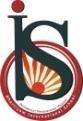 Periodic Assessment – 1 (2022-23)
Subject: Environmental Science (SET-A)Class: V___Date: 12/07/2022								Max. Mark: 20
Name: ______________	 Roll No: ______                Duration: 1 hrGeneral Instructions:All the questions are compulsory.Draw the diagrams neatly.Q1-Fill in the blanks:									       (0.5×8=4)The mouth produces a liquid called _____________ which helps in the process of digestion.The temporary teeth start falling at the age of __________.The liver produces __________ juice.____________ is a j-shaped organ which helps in churning food.The traits pass on from one generation to another through _____________._____________ is the first Indian woman to climb Mount Everest.A mass of rock that falls down the slope of a mountain causes _____________.In the later parenthood stage the children of a couple are _____________.Q2-Correct the false statement:						                      (1×2=2)	In the empty nest stage, an elderly couple retires from their jobs. The adults have 20 permanent teeth.Q3-Define the following:								        (1×2=2)CanineDigestionQ4-Very Short Answer Type Questions:        					        (2×1=2)Draw the structure of a tooth and label any four parts.Q5-Short Answer Type Questions:					                                 (3×2=6)How do different digestive organs help in the process of digestion?                                            Or          What happens when the food reaches the small intestine? Explain in detail.A family of two adults and two children is displaced from a place as it was a high earthquake risk zone. How does this displacement impact the family? What government can do to help the displaced people?Q6-Long Answer Type Questions:						                    (4×1=4)Preet and Rinki got married. Explain in detail their family cycle after the newly married stage.                                                 OrExplain ‘nature’ and ‘nurture’ with a detailed example of each.